Geen tijd voor een actie,			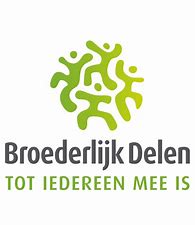 Geen tijd voor een actie,maar wil je wel delen?el eenvoudig. Steun ons en onze partners door middel van een gift.Broederlijk Delen gaat voor welvaart voor iedereenOmwille van de coronapandemie  kan er dit jaar geen solidariteitsontbijt of -maaltijd vanuit onze pastorale eenheid georganiseerd worden ten voordele van Broederlijk Delen.We bleven echter niet bij de pakken zitten en zochten naar een waardig alternatief in samenspraak met Oxfam :           Schenk jouw bijdrage voor Broederlijk Delen door aankoop van een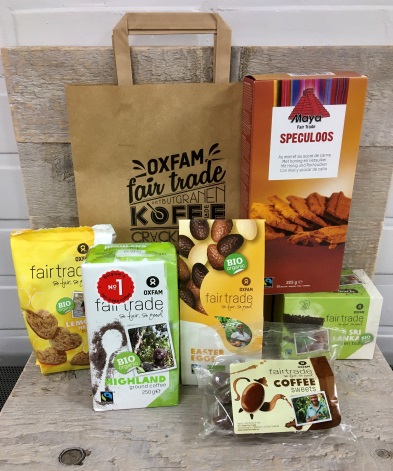 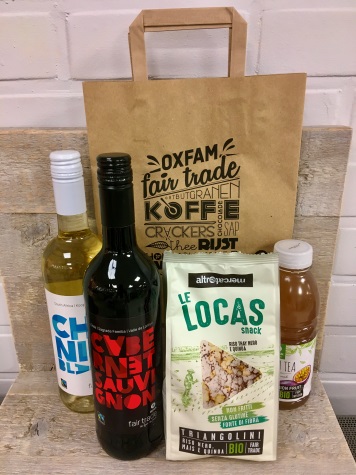 Apéropakket             15 euroof eenKoffiepakket	    20 euroZo’n pakket geeft je de mogelijkheid om in een veilige omgeving met je eigen bubbel een gezellige babbel te hebben bij een (h)eerlijk drankje en snackje. Bovendien steun je Broederlijk Delen én Oxfam Wereldwinkels. De pakketjes zijn samengesteld uit fairtrade producten, bio- en ambachtelijke producten.
De pakketjes worden kosteloos bij u thuis bezorgd door iemand van onze medewerkers. Van elk aangekocht pakketje gaat er 5 euro naar Broederlijk delen.     Laat het gewoon weten aan Christine Demeulder         – 0472 67 20 15   					       Anne-Marie Kerckhof          – 0472 29 27 81				                    	         Nicole Goffin          – 0484 15 98 35                      dan spreken we plaats en datum van levering afHartelijk dank!!